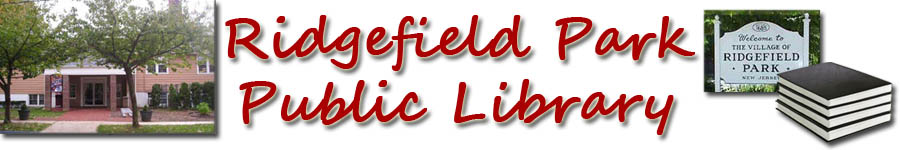 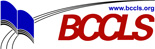 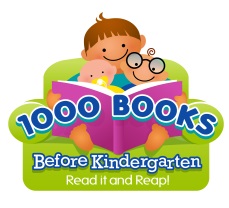 Books Before KindergartenBooks  401-500401. _______________________________402. _______________________________403. _______________________________404. _______________________________405. _______________________________406. _______________________________407. _______________________________408. _______________________________409. _______________________________410. ______________________________411. ________________________________412. ________________________________413. ________________________________414. ________________________________415. ________________________________416. _______________________________417. ________________________________418. ________________________________419. ________________________________420. _______________________________421. ________________________________422. _______________________________423. ________________________________424. ________________________________425. _______________________________426. ________________________________427. _______________________________428. _______________________________429. _______________________________430. _______________________________431. ________________________________432. ________________________________433. ________________________________434. ________________________________435. ________________________________436. ________________________________437. ________________________________438. ________________________________439. _______________________________440. _______________________________441. ________________________________442. _______________________________443. ________________________________444. ________________________________445. ________________________________446. ________________________________447. _______________________________448. _______________________________449. _______________________________450. _______________________________451. ________________________________452. _______________________________453. ________________________________454. ________________________________455. ________________________________456. ________________________________457. _______________________________458. _______________________________459. _______________________________460. _______________________________461. ________________________________462. ________________________________463. ________________________________464. ________________________________465. ________________________________466. ________________________________467. _______________________________468. _______________________________469. _______________________________470. _______________________________471. ________________________________472. _______________________________473. ________________________________474. _______________________________475. _______________________________476. _______________________________477. _______________________________478. _______________________________479. ______________________________480. _______________________________481. ________________________________482. _______________________________483. ________________________________484. _______________________________485. _______________________________486. _______________________________487. _______________________________488. _______________________________489. _______________________________490. _______________________________491. ________________________________492. _______________________________493. ________________________________494. _______________________________495. _______________________________496. _______________________________497. _______________________________498. _______________________________499. _______________________________500. _______________________________. Congratulations you have finished 500 books! 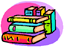 